A                     … MESLEKİ TEKNİK VE ANADOLU LİSESİ 2017-2018 EĞİTİM ÖĞRETİM YILI 11/ C- D SAĞLIK BAKIM TEKNİSYENLİĞİ BÖLÜMĞÜ MESLEKİ TEMEL UYGULAMALAR DERSİ 1. DÖNEM 1. ORTAK SINAVI Elisa testinin amaçlarını açıklayınız. Biyokimya laboratuarında yapılan analizleri yazınız.Prokaryot mikroorganizmaların çeşitlerini yazınızVirüslerin yapısındaki oluşumları yazınızMikrobiyoloji laboratuarında kullanılan cihazlardan 5 tanesini yazınız. Besiyeri hazırlama aşamalarını sırasıyla kısaca açıklayınızMikrobiyoloji tanımını açıklayarak bölümlerini yazınız.Otoklav ile sterilizasyon işlemini aşamalar halinde açıklayınız. İnkübasyon işlemini açıklayarak aerop ve anaerop inkübasyon işlemini Günlük dezenfeksiyon işlemlerini kısaca açıklayınız. Aşağıda verilen cümlelerde buş bırakılan yerleri doğru sözcünklerle doldurunuz * Yapılarına göre mikroorganizmaları ………………………………..  ,   ……………………………………………  ve  ………………………….  Olmak üzere üç büyük grupta toplamak mümkündür. *  Kültür sıvıları kesinlikle ……………………….. dökülmemeli * Kültür sıvıları içinde ……………………………. Bulunan kaplara dökülmeli. *  Gaita örneği  ……………………… ,    …………………….. ve ……………………………….. yapılarak üç aşamada incelenir. *  Hastalıklarda Örnekler, mikroorganizmaların …………… ve  ……………….. olduğu dönemlerde alınmalıdır.*  Dış ortama duyarlı patojen mikroorganizmaları içerebilen  …………….. ,   ………….. ve …………… alınan örnekler hemen incelemeye tabi tutulmalıdır. *  Eni boyu birbirine yakın yuvarlak şekilli bakterilere  ……………….. denir. *  Önceden hazırlanmış antikorların vücuda verilmesiyle kazanılan bağışıklığa ……………… bağışıklık adı verilir.*  Organizmanın türüne ve bireysel özelliklerine göre doğuştan sahip olduğu bağışıklığa ……………..  bağışıklık adı verilir.Aşağıdaki cümleleri dikkatlice okuyarak  Kutucuğa Doğru ise D  Yanlış ise Y olarak işaretleyiniz.  (     )  Bir çok laboratuarda aynı malzemeler kullanılırken bunlardan farklı olarak petri kutusu Mikrobiyoloji laboratuarında kullanılmaz. (     )  Özel kaplarda toplanan kirli malzemelerin hepsi yıkandıktan sonra otoklavda steril edilmelidir. (     )  Balgam Mikrobiyoloji Laboratuarında kullanılan klinik bir örnek türüdür. (     )  Mantarlar genellikle çok hücrelidir. (     )  Algler basit yapılı canlı grubunda yer alır(     )  Klamidya hücre dışı bir parazittir.(     )  Virüsler tam olarak bir hücre yapısı gösteren en küçük mikro organizmalardır. (     )  Özeler steril edilirken yanmasın diye alevden hızlıca geçirilmelidir. (     )  Antibiyotik tedavisine başlamadan önce kan alınarak kültür yapılmalıdır. (     )  Kan örneği hemen kullanılmayacaksa mutlaka buzdolabında bekletilmelidir. (     )  Kan tayini klinik bir örnek türü değildir. Aşağıdaki terimleri kısaca açıklayınız. 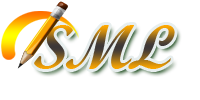 Parazit Konakİnvazyonİnfektif Portör Vektör Antisepsi Agar 